   VIJENDRA Vijendra.148848@2freemail.com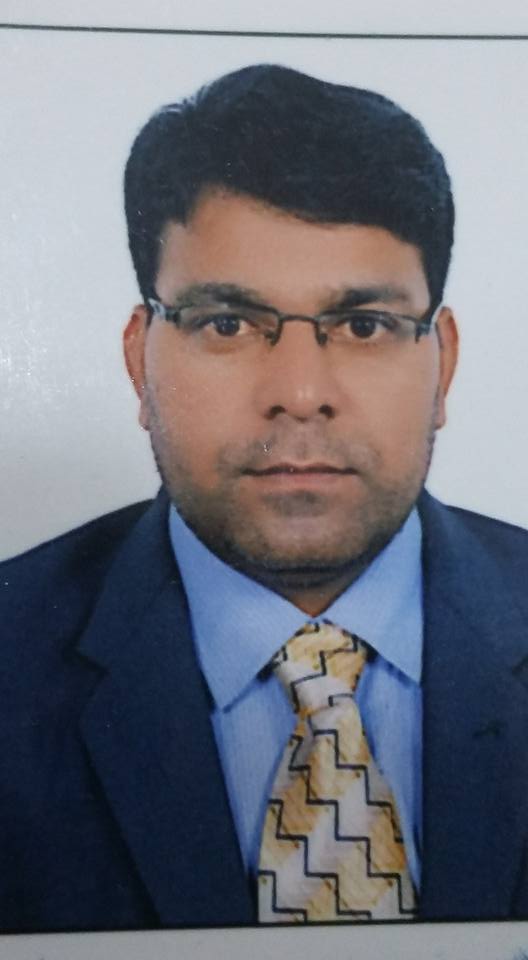 Indian, Tandoor Chef    Habeebee Food Group,Job Objective Seeking a position as an Indian Chef with your organization where I can fully use my competency in food preparation.Highlights of Qualifications:Substantial experience in preparing curries and working with tandoor in Indian restaurantDeep knowledge of Indian food recipes, portion quantity, plating styles and standardsProfound knowledge of ingredients and spices used in Indian cookingStrong familiarity about Indian culinary items, cooking methods and techniquesProficient in Indian hospitality and sustainable practices followed in Indian cuisineAbility to plan and develop menu with Indian curry and tandoor food items and follow the sameAbility to display complete know-how of traditional cuisine from North IndiaResponded to food related complaints effectually.Provided assistance to Senior Chef to attain budgeted food prices allocated by restaurants.Participated actively in planning and developing menu for restaurant and special event’s catering.Cooked different varieties of curries and dished from tandoor as listed in restaurant’s menu.Professional Experience:Habeebee Food Group,Annapoorna Restaurant , Al Nahda, Dubai.From NOV 2016 to PresentProvided assistance to Senior Chef to attain budgeted food prices allocated by restaurants.Participated actively in planning and developing menu for restaurant and special event’s catering.Cooked different varieties of curries and dished from tandoor as listed in restaurant’s menu.Ensured all dishes were cooked and plated keeping up with highest quality standards.Complied with food specifications with respect to portion control.Responded to food related complaints effectually.Work Experience ;Indian, Tandoor ChefEmaco Catering & Trading Co L.L.C FROM MAY 2015 TO AUG 2016INDI SPICE RESTRAURANT, DUBAI,UAE,CDP - INDIAN AND TANDOOR,FROM FEB 2012 TO FEB  2015.CAFÉ FILMY RESTRAURANT,SHIPRA MALL,GHAZIABAD,INDIA,INDIAN&TANDOOR COOK,COMMIS 1FROM –NOVEMBER 2010 TO JAN 2012ANDAAZ E LUCKNOW,SHIPRA MALL,GHAZIABAD,INDIA, CURRY AND TANDOOR COMMI -1FROM SEP 2005 TO JAN 2009.MILESTONE RESTAURANT,NEW DELHI,INDIA,CURRY&TANDOOR COOMIS- 2,FROM  FEB-2003 TO AUG- 2005.MILANGE  RESTAURANT,NEW DELHI,INDIA,CURRY&TANDOOR COOMIS- 2,FROM SEP- 2002 TO DEC- 2003.MASALA EXPRESS  RESTAURANT,NOIDA UP,INDIA,CURRY&TANDOOR COOMIS- 3, FROM APRIL -2001 TO AUG 2002.PEARL REGENCY RESTAURANT,NOIDA ,INDIA,TANDOOR  COOK, FROM JULY  1999 TO  2000.EDUCATION;      HIGHER SECONDARY, COMPUTER APPLICATION AND INTER BROWSING.LANGUAGES;       ENGLISH AND HINDI. DECLARATION;         I HEREBY DECLARE THAT THE INFORMATION  FURNISHED IS TRUE AND CORRECT TO THE BEST OF MY KNOWLEDGE.Yours sincerely,VIJENDRA Indian, Tandoor ChefHabeebee Food Group,